    كلية التربية بالزلفي تخرج الدفعة الخامسة عشرة من طالباتها للعام 1434/1435هـ    احتلفت كلية التربية بالزلفي في مساء بهيج ليوم الأربعاء غرة شهر رجب من عام 1435هـ ، بتخريج الدفعة ( الخامسة عشرة ) من طالباتها في ثمانية أقسام علمية بعدد يصل إلى 400 طالبة من خريجاتها، حيث بدئ الحفل بتلاوة آي من الذكر الحكيم تلتها الطالبة : فاطمة الملحم ، ثم بدأت مسيرة الخريجات، ثم كلمة لسعادة عميد الكلية د.عبدالله السويكت ألقتها نيابة عنه وكيلة الكلية لشؤون الطالبات المكلفة أ.فاطمة الحمد ، تلا ذلك كلمة لسعادة عميد القبول والتسجيل د.أحمد الرميح ، ألقتها نيابة عنه مشرفة وحدة القبول والتسجيل أ.أمل العتيبي، ثم كلمة الخريجات ألقتها نيابة عنهن الخريجة الطالبة : طيبة الطوالة، ثم كلمة أمهات الخريجات ألقتها نيابة عنهن والدة إحدى الخريجات : بدرية السعيد، وختم الحفل بقصيدة من نظم وإلقاء الطالبة : لولو النتيفي.   الجدير ذكره أن هذا الحفل يعد من أميز وأروع الحفلات التي أقامتها الكلية من حيث دقة التنظيم والاستعداد، والإبداع في مسيرة الطالبات، حيث شاركت كل مشرفة قسم بتسليم بطاقات التهنئة بالتخرج لطالباتها، كما شاركت الأمهات في أفراح بناتهن الخريجات مما أضفى جواً من السعادة البهجة في هذا يوم التخرج المنتظر منذ سنوات.    وبهذه المناسبة السعيدة على قلوب كل منتمٍ إلى هذه الكلية تتقدم الكلية بكافة منسوبيها وخريجاتها برفع أسمى آيات الشكر والعرفان لله تعالى على مايسر وحقق الأمنيات ، ثم الشكر لولاة أمر هذه البلاد وعلى رأسهم خادم الحرمين الشريفين وولي عهده الأمين وولي ولي عهده على الدعم اللامحدود الذي يلقاه التعليم العالي وتلقاه جامعة المجمعة وكلية التربية بالزلفي مما كان له الأثر الكبير في توفير البيئة التعليمية التي تساعد على التعليم والتعليم، ثم الشكر لمعالي مدير الجامعة د.خالد بن سعد المقرن على المتابعة الدائمة وحرصه المستمر على أن تكون كليات الجامعة مكتملة التجهيزات ومستوفية الاحتياجات.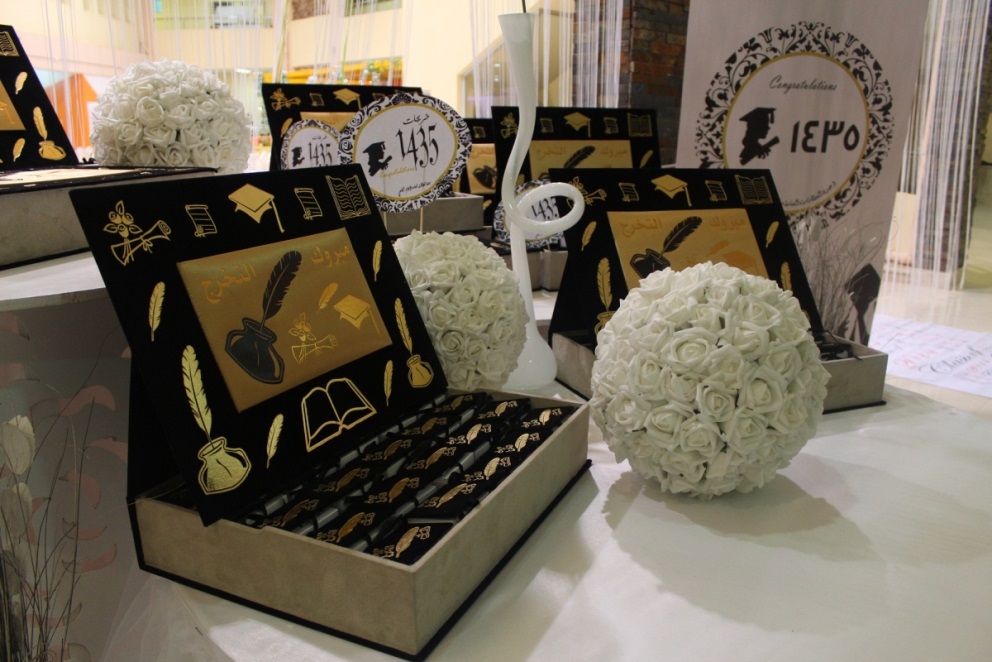 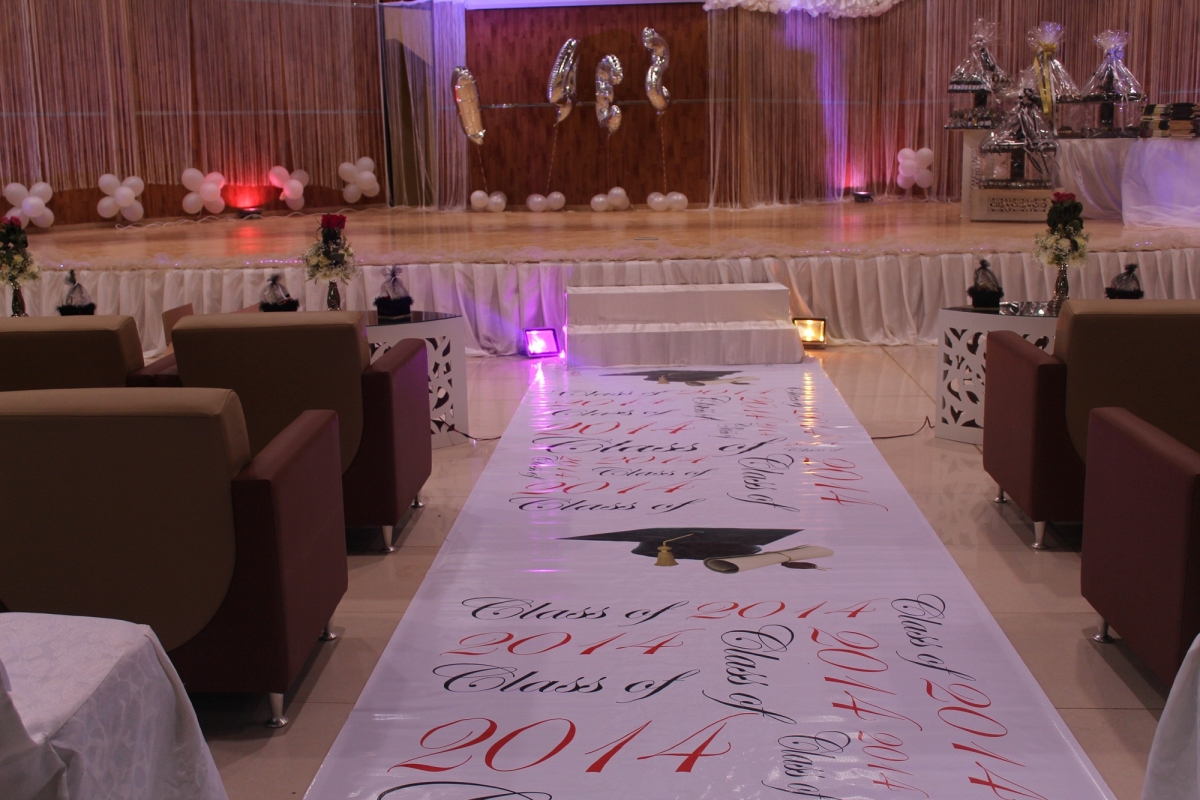 